Аналитическая справкаО результатах Всероссийских проверочных работ, проведенных в 4-х, 5-х, 6-х и 11-х классах общеобразовательных организаций в муниципальном образовании городской округ Феодосия Республики Крымв 2017-2018 учебном году  В соответствии с приказом Министерства образования, науки и молодежи Республики Крым от 23.01.2018 №153 «О проведении мониторинговых исследований качества образования в Республике Крым в 2018 году», приказом Управления образования г.Феодосии от  29.03.2018 №137 «О проведении мониторинговых исследований качества образования в общеобразовательных учреждениях в 2018 году», в период с 20 марта по 15 мая 2018 года в общеобразовательных учреждениях г.Феодосии Республики Крым в целях повышения качества обучения по образовательным программам начального общего, основного общего и среднего общего образования, обеспечения объективности проведения ВПР  были  проведены мониторинговые исследования качества образования в форме проверочных работ: для учащихся 4-х классов во всех общеобразовательных учреждениях (22) по учебным предметам «Русский язык», «Математика», «Окружающий мир»;для учащихся 5-х классов во всех общеобразовательных учреждениях (22) по учебным предметам «Русский язык», «Математика», «История», «Биология»;для учащихся 6-х классов во всех общеобразовательных учреждениях (22) по учебным предметам «Русский язык», «Математика», «Биология», «География», «Обществознание»,  «История»; для учащихся 11 классов в 7 общеобразовательных учреждениях по учебному предмету «Физика», в 7 общеобразовательных учреждениях по учебному предмету «География», в 7 общеобразовательных учреждениях по учебному предмету «Иностранный язык», во всех общеобразовательных учреждениях по учебным предметам «История», «Химия»,  «Биология». ВПР были организованы и проведены в соответствии с графиком проведения. Во всех общеобразовательных учреждениях в аудиториях проведения и проверки ВПР было обеспечено видеонаблюдение. В день проведения мониторинговых исследований качества образования в общеобразовательном учреждении присутствовал общественный наблюдатель на протяжении всего периода проведения диагностической работы. Всероссийские проверочные работы в 4 классахАнализ результатов ВПР по учебному предмету «Русский язык» в 4 классеВо Всероссийских проверочных работах по русскому языку в 4-х классах приняли участие 1050 обучающихся в муниципальном образовании городской округ Феодосия Республики Крым.Результаты ВПР показали уровень достижения планируемых результатов в соответствии с федеральным государственным образовательным стандартом начального общего образования и дают возможность определить направления работы школ по повышению качества образования по русскому языку.Сравнительный анализ результатов ВПР по русскому языку (по полученным отметкам) в Феодосии, в Республике Крым и среднестатистических  результатов РФ отображен на диаграмме 1 и  показывает следующее: процент обучающихся г.Феодосии, выполнивших работу на неудовлетворительном уровне, ниже, чем в среднем по Республике Крым на 1,7 и выше, чем в среднем по Российской Федерации, на 0,5; процент обучающихся, выполнивших работу на удовлетворительном уровне, ниже на 0,3, чем по Республике Крым  и выше, чем по Российской Федерации, на 4,9. Диаграмма 1При установлении соответствия между группами обучающихся по полученным отметкам за ВПР и выполненными ими заданиями был получен результат, отображенный на диаграмме 2.Диаграмма 2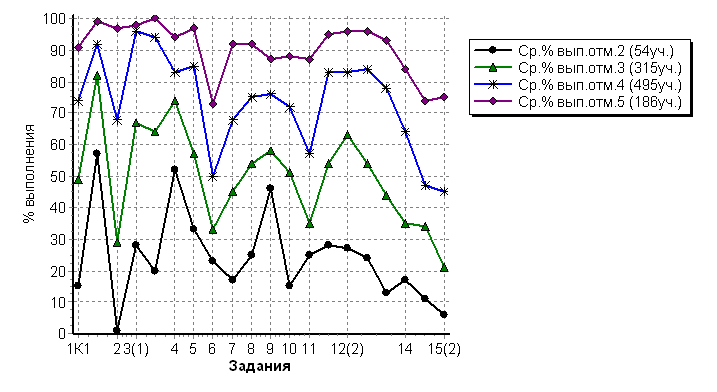 Определенные сложности  при выполнении ВПР вызвали задания: №6 – определение  основной мысли текста;№11 – анализ структуры слова и преобразование структурной схемы слова в слово; №14 – определение в заданных предложениях части речи (глагола);№15(1) – умение раскрыть смысл пословицы.Это указывает на недостаточный  уровень учебно-языковых умений обучающихся 4-х классов, недостаточную сформированность умений поиска и выделения необходимой информации, структурирования знаний, осознанного произвольного построения речевых высказываний в письменной форме.Процент  неудовлетворительных результатов ВПР в муниципальном образовании городской округ Феодосия Республики Крым по сравнению со средними показателями по Республике Крым и Российской Федерации представлен на диаграмме 3.Диаграмма 3При этом наибольшее число обучающихся 4-х классов получили неудовлетворительные результаты по ВПР в следующих ОУ: МБОУ школа №6 – 33,3%; МБОУ школа №16 – 30%.МБОУ Щебетовская школа – 17,6%;МБОУ школа №13 – 14,7%.Уровень качества знаний по русскому языку обучающихся 4-х классов в общеобразовательных учреждениях Феодосии по сравнению со средними показателями по Республике Крым и Российской Федерации отражен на диаграмме 4.Диаграмма 4Обучающиеся 11 общеобразовательных учреждений показали качество знаний по результатам ВПР выше среднего показателя по Республике Крым и обучающиеся 7 общеобразовательных учреждений показали выше среднего показателя по Российской Федерации. Качество знаний  80% и выше показали обучающиеся 4 общеобразовательных учреждений г.Феодосии, а именно: МБОУ школа №2 – 83,3%;МБОУ школа №8 – 81,8%; МБОУ школа №11 – 80,5%; МБОУ гимназия №5 – 80%.При этом обучающиеся 4 общеобразовательных организаций Республики Крым по итогам ВПР показали качество знаний 50% и менее: МБОУ школа №4 – 45,9%;МБОУ Щебетовская школа – 41,2%; МБОУ школа №16 – 40%.МБОУ школа №6 – 33,3%.Следует отметить наличие рисков - низкие  результаты ВПР показали обучающиеся 4 общеобразовательных учреждений (МБОУ Щебетовская школа, МБОУ школа №6, МБОУ школа №13, МБОУ школа №16).Анализ результатов ВПР по учебному предмету «математика» в 4 классеРабота была проведена 24  апреля 2018 года. Проверялось умение применять математические знания для решения практических задач, логически рассуждать, работать с информацией, представленной в разных формах. В работу были включены задания на развитие геометрических представлений, пространственного воображения, алгоритмического мышления (всего 11 заданий). Во Всероссийских проверочных работах по математике приняли участие 1049 обучающихся в муниципальном образовании городской округ Феодосия.Сравнительный анализ результатов ВПР по математике (по полученным отметкам) в Феодосии, в Республике Крым и среднестатистических  результатов РФ отображен на диаграмме 5 и  показал следующее:процент обучающихся г.Феодосии, выполнивших работу на неудовлетворительном уровне, ниже, чем в среднем по Республике Крым на 0,1 и выше, чем в среднем по Российской Федерации, на 0,7; процент обучающихся, выполнивших работу на удовлетворительном уровне, ниже на 0,7, чем по Республике Крым  и выше, чем по Российской Федерации, на 4,8. Диаграмма 5При установлении соответствия между группами обучающихся по полученным отметкам за ВПР и выполненными ими заданиями был получен следующий результат, отображенный на диаграмме 6.Определенные сложности  при выполнении ВПР по математике  вызвали у обучающихся всех групп следующие задания: №5(2) – умение решать геометрические задачи, находить периметр фигур;№8 – умение решать текстовые задачи в три-четыре действия, выполнить действия, связанные с понятиями веса и количества;№9 - овладение основами логического и алгоритмического мышления. Задание 9 связано с интерпретацией информации (объяснять, сравнивать и обобщать, делать выводы и прогнозы);№11 – умение применять основы логического и алгоритмического мышления для решения геометрических задач. Диаграмма 6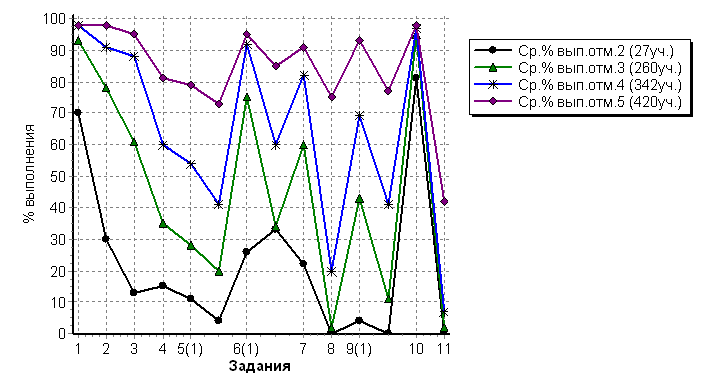 Это указывает на недостаточный  уровень сформированности у обучающихся 4-х классов  основ пространственного воображения, умения исследовать, распознавать и изображать геометрические фигуры, основ логического и алгоритмического мышления, умения устанавливать зависимость между  величинами,  представленными в задаче, планировать ход решения задачи, выбирать и объяснять выбор действий.Процент  неудовлетворительных результатов ВПР в муниципальном образовании городской округ Феодосия Республики Крым по сравнению со средними показателями по Республике Крым и Российской Федерации представлен на диаграмме 7. Диаграмма 7При этом, наибольшее число обучающихся 4-х классов получили неудовлетворительные результаты по ВПР в следующих ОУ: МБОУ школа №16 – 27,3%;МБОУ школа №6 – 18,8%;МБОУ Щебетовская школа – 14%;Уровень качества знаний по математике обучающихся 4-х классов (по результатам ВПР) в муниципальном образовании городской округ Феодосия Республики Крым по сравнению со средними показателями по Республике Крым и Российской Федерации отражен на диаграмме 8.Диаграмма 8Обучающиеся 12 общеобразовательных учреждений показали качество знаний по результатам ВПР выше среднего показателя по Республике Крым и обучающиеся 8 общеобразовательных учреждений показали выше среднего показателя по Российской Федерации. Качество знаний  80% и выше показали обучающиеся 7 общеобразовательных учреждений г.Феодосии, а именно: МБОУ школа №19 – 93,4%;МБОУ школа №11 – 88,9%;МБОУ школа №17 – 85,3%;МБОУ гимназия №5 – 85,2%;МБОУ школа №1 – 84%;МБОУ школа №12 – 80,5%;МБОУ школа №18 – 80%.Необходимо отметить наличие рисков - обучающиеся 4 общеобразовательных учреждений (МБОУ Щебетовская школа, МБОУ школа №4, МБОУ школа №10, МБОУ школа №15) показали низкие  результаты ВПР.Анализ результатов ВПР по учебному предмету «Окружающий мир»Во Всероссийских проверочных работах по предмету «Окружающий мир» в 4-х классах приняли участие 1053 обучающихся в муниципальном образовании городской округ Феодосия Республики Крым.Сравнительный анализ результатов ВПР по предмету «Окружающий мир» (по полученным отметкам) в Феодосии, в Республике Крым и среднестатистических  результатов РФ отображен на диаграмме 9 и  показывает следующее: процент обучающихся г.Феодосии, выполнивших работу на неудовлетворительном уровне, выше, чем по Российской Федерации, на 0,4; процент обучающихся, выполнивших работу на удовлетворительном уровне, ниже на 2,9, чем в среднем по Республике Крым  и выше, чем в среднем по Российской Федерации, на 1,9. Диаграмма 9При установлении соответствия между группами обучающихся по полученным отметкам за ВПР и выполненными ими заданиями был получен результат, отображенный на диаграмме 10.Диаграмма 10 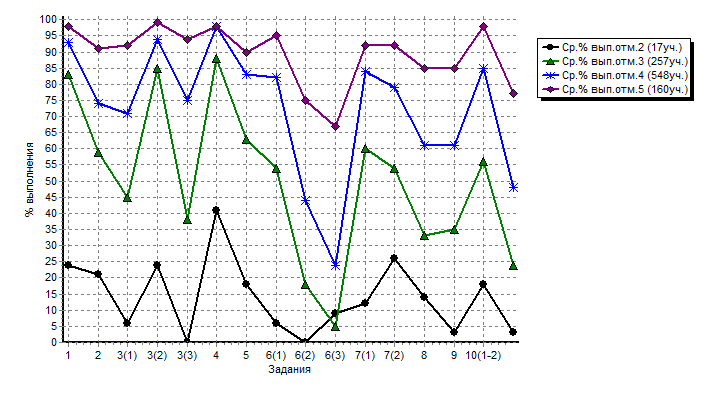 Определенные сложности  при выполнении ВПР вызвали у обучающихся всех групп следующие задания: №6 – умение сделать вывод на основе проведенного опыта,  умение проводить аналогии, строить рассуждения и умение сделать вывод, опираясь на свой жизненный опыт;№10 – проверяются знания обучающихся о родном крае (описание герба Крыма, знания растений и животных Крыма).Процент  неудовлетворительных результатов ВПР в муниципальном образовании городской округ Феодосия Республики Крым по сравнению со средними показателями по Республике Крым и Российской Федерации представлен на диаграмме 11.Диаграмма 11При этом, наибольшее число обучающихся 4-х классов получили неудовлетворительные результаты по ВПР в МБОУ школа №13– 10,4%.Уровень качества знаний по предмету «Окружающий мир» обучающихся 4-х классов (по результатам ВПР) в общеобразовательных учреждениях Феодосии по сравнению со средними показателями по Республике Крым и Российской Федерации отражен на диаграмме 12.Диаграмма 12Обучающиеся 14 общеобразовательных учреждений показали качество знаний по результатам ВПР выше среднего показателя по Республике Крым и обучающиеся 8 общеобразовательных учреждений показали выше среднего показателя по Российской Федерации. Качество знаний  90% и выше показали обучающиеся 4 общеобразовательных учреждений г.Феодосии, а именно: МБОУ школа №2 – 94,4%;МБОУ Коктебельская школа – 94,2%;МБОУ школа №17 – 90,1%;При этом обучающиеся 2 общеобразовательных организаций Республики Крым по итогам ВПР показали качество знаний менее 50% : МБОУ школа №4 – 43,2%;МБОУ Щебетовская школа – 38,8%.Необходимо отметить наличие рисков - обучающиеся 3 общеобразовательных учреждений (МБОУ Щебетовская школа, МБОУ школа №4, МБОУ школа №13) показали низкие  результаты ВПР.В целом, результаты ВПР в муниципальном образовании городской округ Феодосия Республики Крым позволяют сделать следующие выводы: ряд умений обязательного уровня, на которых базируется изучение русского языка, математики и окружающего мира в начальной школе,  частью обучающихся усвоен недостаточно прочно и вызывает  затруднения;результаты ВПР должны быть проанализированы и использованы администрациями ОУ для формирования внутренней системы оценки качества образования и принятия управленческих решений в части выявления пробелов в знаниях обучающихся и  для повышения качества образования в начальной школе.Всероссийские проверочные работы в 5 классахАнализ результатов ВПР по учебному предмету «Русский язык» в 5 классеВо Всероссийских проверочных работах по русскому языку в 5-х классах приняли участие 984 обучающихся в муниципальном образовании городской округ Феодосия.Результаты ВПР показали уровень достижения планируемых результатов в соответствии с федеральным государственным образовательным стандартом основного общего образования и дают возможность определить направления работы школ по повышению качества образования по русскому языку.Сравнительный анализ результатов ВПР по русскому языку (по полученным отметкам) в Феодосии, в Республике Крым и среднестатистических  результатов РФ отображен на диаграмме13 и  показывает следующее: процент обучающихся г.Феодосии, выполнивших работу на неудовлетворительном уровне, выше, чем в среднем по Республике Крым на 4,8 и выше, чем в среднем по Российской Федерации, на 9,4; процент обучающихся, выполнивших работу на удовлетворительном уровне, ниже на 4,6, чем по Республике Крым  и ниже, чем по Российской Федерации, на 0,6. Диаграмма 13При установлении соответствия между группами обучающихся по полученным отметкам за ВПР и выполненными ими заданиями был получен результат, отображенный на диаграмме 14.Диаграмма 14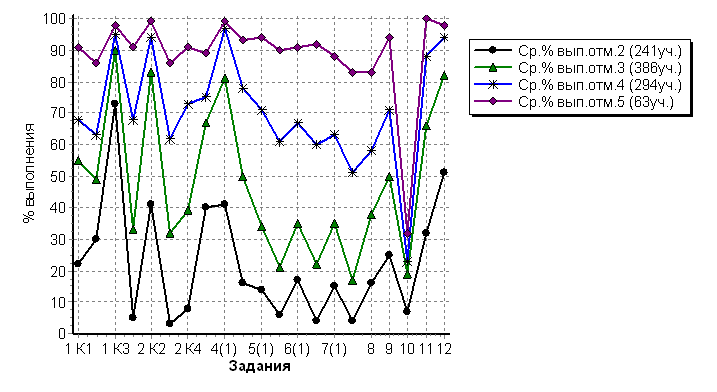 Определенные сложности  при выполнении ВПР вызвали у обучающихся всех групп следующие задания: №2 – выявление уровня владения обучающимися  базовыми учебно-языковыми аналитическими умениями: фонетический и морфологический разбор слов;№4 – определение частей речи в предложении;№№5-7 – распознавание предложения с прямой речью, постановка  знаков препинания при обращении, в сложном предложении и обоснование своего выбора. №8 – определение основной мысли текста; №10 Определение типа речи, представленного в тексте.Это указывает на недостаточный  уровень учебно-языковых умений обучающихся 5-х классов, недостаточную сформированность умений поиска и выделения необходимой информации, структурирования знаний, осознанного произвольного построения речевых высказываний в письменной форме.Процент  неудовлетворительных результатов ВПР в муниципальном образовании городской округ Феодосия Республики Крым по сравнению со средними показателями по Республике Крым и Российской Федерации представлен на диаграмме 15.Диаграмма 15При этом наибольшее число учащихся 5-х классов получили неудовлетворительные результаты по ВПР  в следующих ОУ: МБОУ школа №3– 50%; МБОУ школа №9– 47,2%; МБОУ Коктебельская школа – 45,2%; МБОУ Щебетовская школа – 43,5%; МБОУ школа №11– 41%; МБОУ школа №12 – 35,7%; МБОУ школа №4 – 34,5%.Уровень качества знаний по русскому языку обучающихся 5-х классов (по результатам ВПР) в общеобразовательных учреждениях Феодосии по сравнению со средними показателями по Республике Крым и Российской Федерации отражен на диаграмме 16.Диаграмма 16Обучающиеся 8 общеобразовательных учреждений показали качество знаний по результатам ВПР выше среднего показателя по Республике Крым и обучающиеся 5 общеобразовательных учреждений показали выше среднего показателя по Российской Федерации. Качество знаний  50% и выше показали обучающиеся 5 общеобразовательных учреждений г.Феодосии, а именно: МБОУ школа №17 – 65,9%;МБОУ школа №19 – 60%;МБОУ школа №14 – 55,5%;МБОУ школа №10 – 54,1%;МБОУ школа №7 – 52,8%.При этом обучающиеся 3 общеобразовательных организаций Республики Крым по итогам ВПР показали качество знаний менее 20% : МБОУ школа №4 – 6,9%;МБОУ школа №11– 15,4%;МБОУ школа №3– 16,7%.Необходимо отметить наличие рисков - низкие  результаты ВПР показали учащиеся 7 общеобразовательных учреждений (МБОУ Коктебельская школа; МБОУ Щебетовская школа, МБОУ школа №3; МБОУ школа №4, МБОУ школа №9; МБОУ школа №11;  МБОУ школа №12).Анализ результатов ВПР по учебному предмету «Математика» в 5 классеВо Всероссийских проверочных работах по математике приняли участие 979 обучающихся 22 общеобразовательных учреждений в муниципальном образовании городской округ Феодосия Республики Крым.Сравнительный анализ результатов ВПР по математике (по полученным отметкам) в Феодосии, в среднестатистических  результатов по Республике Крым и среднестатистических  результатов РФ отображен на диаграмме 17 и  показал следующее:процент обучающихся г.Феодосии, выполнивших работу на неудовлетворительном уровне, выше, чем в среднем по Республике Крым на 0,3 и выше, чем в среднем по Российской Федерации, на 3,9; процент обучающихся, выполнивших работу на удовлетворительном уровне, ниже на 1,2, чем в среднем по Республике Крым  и выше, чем в среднем по Российской Федерации, на 4,2. Диаграмма 17При установлении соответствия между группами обучающихся по полученным отметкам за ВПР и выполненными ими заданиями был получен следующий результат, отображенный на диаграмме 18.Определенные сложности  при выполнении ВПР по математике  вызвали у обучающихся всех групп следующие задания: №3 – умение оперировать на базовом уровне понятием «десятичная дробь»; №6 – умение решать задачи разных типов (на работу, на движение), связывающих три величины; выделять эти величины и отношения между ними; №8 – умение решать текстовые задачи «на проценты»; умение применять изученные понятия, результаты, методы для решения задач практического характера и задач из смежных дисциплин; умение находить процент от числа, число по проценту от него; находить процентное отношение двух чисел; находить процентное снижение или процентное повышение величины.№14 – умение проводить логические обоснования, доказательства математических утверждений, умение решать задачи повышенной трудности.Диаграмма 18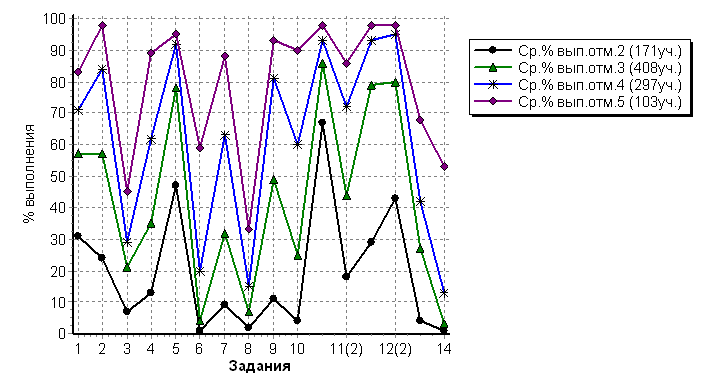 Это указывает на недостаточный  уровень сформированности у обучающихся 5-х классов  основ пространственного воображения, умения исследовать, распознавать и изображать геометрические фигуры, основ логического и алгоритмического мышления, умения устанавливать зависимость между  величинами,  представленными в задаче, планировать ход решения задачи, выбирать и объяснять выбор действий.Процент  неудовлетворительных результатов ВПР в муниципальном образовании городской округ Феодосия Республики Крым по сравнению со средними показателями по Республике Крым и Российской Федерации представлен на диаграмме 19.Диаграмма 19При этом, наибольшее число обучающихся 5-х классов получили неудовлетворительные результаты по ВПР в следующих ОУ: МБОУ школа №4 – 63%;МБОУ школа №9 – 39,6%;МБОУ школа №18 – 35,3%;МБОУ школа №12 – 30,2%.Уровень качества знаний по математике обучающихся 5-х классов (по результатам ВПР) в муниципальном образовании городской округ Феодосия Республики Крым по сравнению со средними показателями по Республике Крым и Российской Федерации отражен на диаграмме 20.Диаграмма 20Обучающиеся 10 общеобразовательных учреждений показали качество знаний по результатам ВПР выше среднего показателя по Республике Крым и обучающиеся 7 общеобразовательных учреждений показали выше среднего показателя по Российской Федерации. Качество знаний  50% и выше показали обучающиеся 5 общеобразовательных учреждений г.Феодосии, а именно: МБОУ школа №19 – 69,7%;МБОУ школа №7 – 64,3%;МБОУ школа №10 – 61,4%;МБОУ школа №17 – 52,3%;МБОУ школа №16 – 50%.Необходимо отметить наличие рисков - обучающиеся 4 общеобразовательных учреждений (МБОУ школа №4, МБОУ школа №9, МБОУ школа №18, МБОУ школа №12) показали низкие  результаты ВПР.Анализ результатов ВПР по учебному предмету «Биология» в 5 классеВо Всероссийских проверочных работах по предмету «Биология» в 5-х классах приняли участие 955 обучающихся в муниципальном образовании городской округ Феодосия Республики Крым.Сравнительный анализ результатов ВПР по предмету «Окружающий мир» (по полученным отметкам) в Феодосии, в Республике Крым и среднестатистических  результатов РФ отображен на диаграмме 21 и  показывает следующее: процент обучающихся г.Феодосии, выполнивших работу на неудовлетворительном уровне, ниже, чем в среднем по Республике Крым на 1,0 и ниже, чем в среднем по Российской Федерации, на 0,4; процент обучающихся, выполнивших работу на удовлетворительном уровне, ниже на 3,5, чем в среднем по Республике Крым  и выше, чем в среднем по Российской Федерации, на 1,3. Диаграмма 21При установлении соответствия между группами обучающихся по полученным отметкам за ВПР и выполненными ими заданиями был получен результат, отображенный на диаграмме 21.Диаграмма 21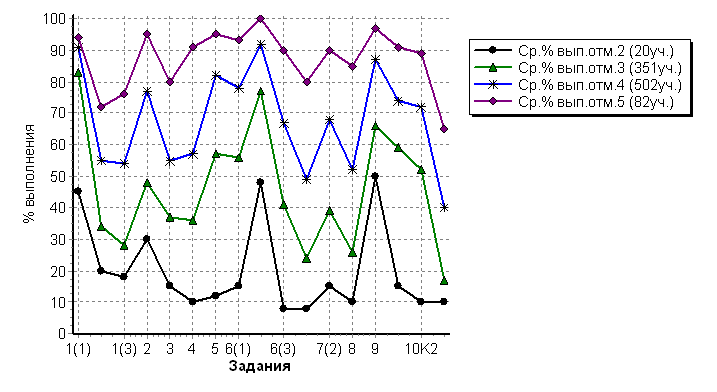  Определенные сложности  при выполнении ВПР вызвали у обучающихся всех групп следующие задания: №6 – умение сделать вывод на основе проведенного опыта,  умение проводить аналогии, строить рассуждения и умение сделать вывод, опираясь на свой жизненный опыт;№8 – умение устанавливать причинно-следственные связи, строить логическое рассуждение, умозаключение и делать выводы; умение выделять существенные признаки биологических объектов и процессов, характерных для живых организмов№10 – освоение элементарных представлений о практической значимости биологических объектов для человека.Процент  неудовлетворительных результатов ВПР в муниципальном образовании городской округ Феодосия Республики Крым по сравнению со средними показателями по Республике Крым и Российской Федерации представлен на диаграмме 22.Диаграмма 22При этом, наибольшее число обучающихся 5-х классов получили неудовлетворительные результаты по ВПР в МБОУ школа №20 – 14,3%, МБОУ школа №18 – 11,8%, МБОУ школа №9 – 11,6%.Уровень качества знаний по предмету «Биология» обучающихся 5-х классов (по результатам ВПР) в общеобразовательных учреждениях Феодосии по сравнению со средними показателями по Республике Крым и Российской Федерации отражен на диаграмме 23.Диаграмма 23Обучающиеся 13 общеобразовательных учреждений показали качество знаний по результатам ВПР выше среднего показателя по Республике Крым и обучающиеся 12 общеобразовательных учреждений показали выше среднего показателя по Российской Федерации. Качество знаний  80% и выше показали обучающиеся 4 общеобразовательных учреждений г.Феодосии, а именно: МБОУ школа №10 – 84,1%;МБОУ школа №17 – 81,4%;При этом обучающиеся 2 общеобразовательных организаций Республики Крым по итогам ВПР показали качество знаний менее 20% : МБОУ школа №4 – 17,2%;МБОУ школа №18 – 17,6%;Необходимо отметить наличие рисков - обучающиеся 5 общеобразовательных учреждений (МБОУ школа №4, МБОУ школа №9, МБОУ школа №18, МБОУ Коктебельская школа, МБОУ Щебетовская школа) показали низкие  результаты ВПР.Анализ результатов ВПР по учебному предмету «История» в 5 классеВо Всероссийских проверочных работах по истории в 5-х классах приняли участие 969 обучающихся в муниципальном образовании городской округ Феодосия Республики Крым.Результаты ВПР показывают уровень достижения планируемых результатов в соответствии с ПООП ООО и дают возможность определить направления работы школ по повышению качества образования по истории.Сравнительный анализ результатов ВПР по истории в Феодосии, в Республике Крым и среднестатистических  результатов РФ отображен на диаграмме13 и  показывает следующее: процент обучающихся г.Феодосии, выполнивших работу на неудовлетворительном уровне, выше, чем в среднем по Республике Крым на 1,1 и выше, чем в среднем по Российской Федерации, на 2,0; процент обучающихся, выполнивших работу на удовлетворительном уровне, ниже на 1,4, чем в среднем по Республике Крым  и выше, чем в среднем по Российской Федерации, на 2,8. Диаграмма 24При установлении соответствия между группами обучающихся по полученным отметкам за ВПР и выполненными ими заданиями был получен результат, отображенный на диаграмме 25.Диаграмма 25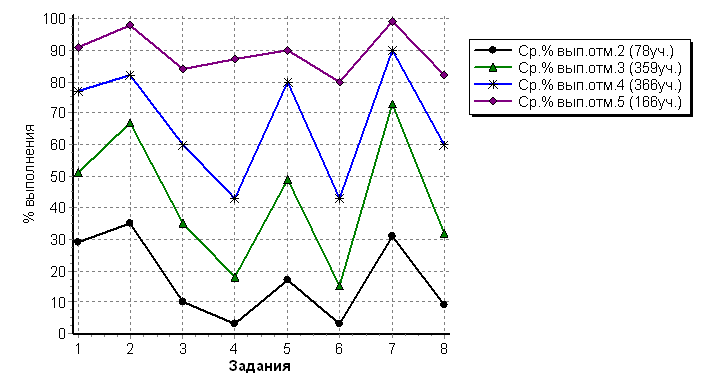 Определенные сложности  при выполнении ВПР вызвали у обучающихся всех групп следующие задания: №3 – умение определять понятия, создавать обобщения, устанавливать аналогии, классифицировать, самостоятельно выбирать основания и критерии для классификации; умение объяснять смысл хронологических понятий, терминов;№№4,5 – умение связно рассказать о событиях Древней истории (на примере какого-либо государства); умение осознанно использовать речевые средства в соответствии с задачей коммуникации; владение основами самоконтроля, принятия решений и осуществления осознанного выбора в учебной и познавательной деятельности;№6 – умение устанавливать причинно-следственные связи, строить логическое рассуждение, умозаключение и делать выводы; владение основами самоконтроля, самооценки, принятия решений; умение описывать условия существования, основные занятия, образ жизни людей в древности.Процент  неудовлетворительных результатов ВПР в муниципальном образовании городской округ Феодосия Республики Крым по сравнению со средними показателями по Республике Крым и Российской Федерации представлен на диаграмме 26.Диаграмма 26При этом наибольшее число учащихся 5-х классов получили неудовлетворительные результаты по ВПР  в следующих ОУ: МБОУ школа №16– 45,5%; МБОУ школа №12 – 28,2%; МБОУ школа №9– 21,2%; Уровень качества знаний по истории обучающихся 5-х классов в общеобразовательных учреждениях Феодосии по сравнению со средними показателями по Республике Крым и Российской Федерации отражен на диаграмме 27.Диаграмма 27Обучающиеся 12 общеобразовательных учреждений показали качество знаний по результатам ВПР выше среднего показателя по Республике Крым и обучающиеся 6 общеобразовательных учреждений показали выше среднего показателя по Российской Федерации. Качество знаний  70% и выше показали обучающиеся 3 общеобразовательных учреждений г.Феодосии, а именно: МБОУ школа №11 – 88,9%;МБОУ школа №7 – 71,4%;МБОУ гимназия №5 – 71%;При этом обучающиеся МБОУ школа №16 по итогам ВПР показали качество знаний 0% . Необходимо отметить наличие рисков - низкие  результаты ВПР показали учащиеся 7 общеобразовательных учреждений (МБОУ Коктебельская школа; МБОУ школа №3, МБОУ школа №9; МБОУ школа №12, МБОУ школа №16; МБОУ школа №18;  МБОУ школа №20).Всероссийские проверочные работы в 6 классахАнализ результатов ВПР по учебному предмету «Русский язык» в 6 классеВо Всероссийских проверочных работах по русскому языку в 6-х классах приняли участие 873 обучающихся в муниципальном образовании городской округ Феодосия Республики Крым.Результаты ВПР показали уровень достижения планируемых результатов в соответствии с федеральным государственным образовательным стандартом основного общего образования и дают возможность определить направления работы школ по повышению качества образования по русскому языку.Сравнительный анализ результатов ВПР по русскому языку в Феодосии, в Республике Крым и среднестатистических  результатов РФ отображен на диаграмме 28 и  показывает следующее: процент обучающихся г.Феодосии, выполнивших работу на неудовлетворительном уровне, выше, чем в среднем по Республике Крым на 7,1 и выше, чем в среднем по Российской Федерации, на 9,6; процент обучающихся, выполнивших работу на удовлетворительном уровне, ниже на 2,1, чем в среднем по Республике Крым  и ниже, чем в среднем по Российской Федерации, на 0,8. Диаграмма 28При установлении соответствия между группами обучающихся по полученным отметкам за ВПР и выполненными ими заданиями был получен результат, отображенный на диаграмме 29.Диаграмма 29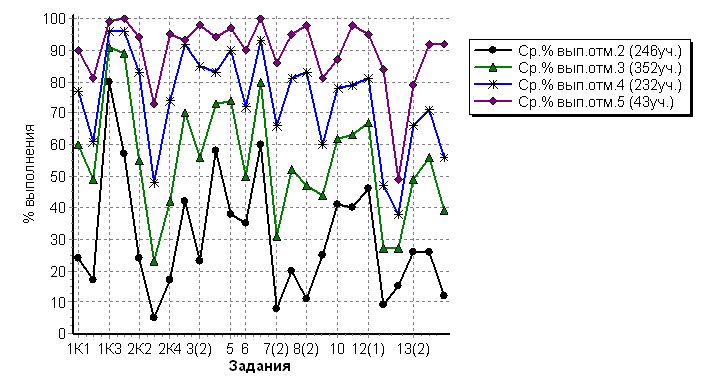 Определенные сложности  при выполнении ВПР вызвали у обучающихся всех групп следующие задания: №2 – выполнение морфологического разбора слова;№7 – соблюдение пунктуационных норм, а именно: постановка тире между подлежащим и сказуемым, выраженными существительными; №12  – Составление предложения, в контексте которого данное многозначное слово употребляется в другом значении.№13 –   Распознавание стилистической окраски слова.№14 –  Использование синонимических ресурсов русского языка. Это указывает на недостаточный  уровень учебно-языковых умений обучающихся 6-х классов, недостаточную сформированность умений поиска и выделения необходимой информации, структурирования знаний, осознанного произвольного построения речевых высказываний в письменной форме.Процент  неудовлетворительных результатов ВПР в муниципальном образовании городской округ Феодосия Республики Крым по сравнению со средними показателями по Республике Крым и Российской Федерации представлен на диаграмме 30.Диаграмма 30При этом наибольшее число учащихся 6-х классов получили неудовлетворительные результаты по ВПР  в следующих ОУ: МБОУ школа №18– 75% (1Н/П); МБОУ школа №12– 55,6%; МБОУ школа №14– 54,9%; МБОУ Коктебельская школа – 52,6%; МБОУ школа №9 – 47.9%; МБОУ школа №3 – 45,8%;МБОУ школа №4 – 45,5%; МБОУ школа №16 – 42,9%;МБОУ школа №13 – 40,4%. Уровень качества знаний по русскому языку обучающихся 6-х классов в общеобразовательных учреждениях Феодосии по сравнению со средними показателями по Республике Крым и Российской Федерации отражен на диаграмме 31.Диаграмма 31Обучающиеся 6 общеобразовательных учреждений показали качество знаний по результатам ВПР выше среднего показателя по Республике Крым и выше среднего показателя по Российской Федерации. Качество знаний  50% и выше показали обучающиеся 2 общеобразовательных учреждения г.Феодосии, а именно: МБОУ школа №20 – 69,2%; МБОУ школа №17 – 53,3%.При этом обучающиеся 6 общеобразовательных организаций Республики Крым по итогам ВПР показали качество знаний менее 20%: МБОУ школа №13 – 13,4%; МБОУ школа №14 – 15,7%;МБОУ школа №11– 15,4%;МБОУ школа №18 – 16,6%;МБОУ школа №4 – 18,2%;МБОУ школа №12– 18,5%.Необходимо отметить наличие рисков - низкие  результаты ВПР показали учащиеся общеобразовательных учреждений: МБОУ Коктебельская школа, МБОУ школа №3, МБОУ школа №4, МБОУ школа №9, МБОУ школа №12, МБОУ школа №14, МБОУ школа №16, МБОУ школа №18.        Анализ результатов ВПР по учебному предмету «Математика» в 6 классеВо Всероссийских проверочных работах по математике приняли участие 887 обучающихся 22 общеобразовательных учреждений в муниципальном образовании городской округ Феодосия Республики Крым.Сравнительный анализ результатов ВПР по математике в Феодосии, среднестатистических  результатов по Республике Крым и среднестатистических  результатов РФ отображен на диаграмме 32 и  показал следующее:процент обучающихся г.Феодосии, выполнивших работу на неудовлетворительном уровне, выше, чем в среднем по Республике Крым на 3,6 и выше, чем в среднем по Российской Федерации, на 5,8; процент обучающихся, выполнивших работу на удовлетворительном уровне, ниже на 0,4, чем в среднем по Республике Крым  и выше, чем в среднем по Российской Федерации, на 3,2. Диаграмма 32При установлении соответствия между группами обучающихся по полученным отметкам за ВПР и выполненными ими заданиями был получен следующий результат, отображенный на диаграмме 33.Определенные сложности  при выполнении ВПР по математике  вызвали у обучающихся всех групп следующие задания: №3 – развитие представлений о числе и числовых системах от натуральных до действительных чисел, умение решать задачи на нахождение части числа и числа по его части; №7 – умение оперировать понятием модуль числа, геометрическая интерпретация модуля числа;№9 – умение использовать свойства чисел и правила действий с рациональными числами при выполнении вычислений, выполнять вычисления, в том числе с использованием приемов рациональных вычислений;№11 – умение применять изученные понятия, результаты, методы для решения задач практического характера и задач их смежных дисциплин, решать задачи на покупки, находить процент от числа, число по проценту от него, находить процентное отношение двух чисел, находить процентное снижение или процентное повышение величины;№13 – умение проводить логические обоснования, доказательства математических утверждений, умение решать задачи повышенной трудности. Диаграмма 33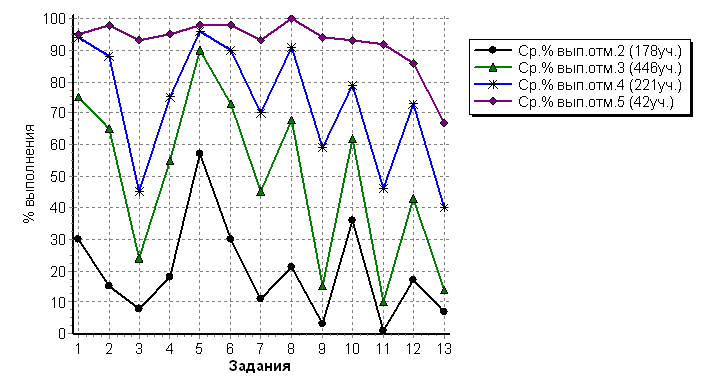 Процент  неудовлетворительных результатов ВПР в муниципальном образовании городской округ Феодосия Республики Крым по сравнению со средними показателями по Республике Крым и Российской Федерации представлен на диаграмме 34.Диаграмма 34При этом наибольшее число обучающихся 6-х классов получили неудовлетворительные результаты по ВПР в следующих ОУ: МБОУ школа №4 – 69,4%;МБОУ школа №14 – 50%;МБОУ школа №11 – 47,4%Уровень качества знаний по математике обучающихся 6-х классов в муниципальном образовании городской округ Феодосия Республики Крым по сравнению со средними показателями по Республике Крым и Российской Федерации отражен на диаграмме 35.Диаграмма 35Обучающиеся 8 общеобразовательных учреждений показали качество знаний по результатам ВПР выше среднего показателя по Республике Крым и обучающиеся 5 общеобразовательных учреждений показали выше среднего показателя по Российской Федерации. Качество знаний  50% и выше показали обучающиеся 3 общеобразовательных учреждений г.Феодосии, а именно: МБОУ школа №19 – 56%;МБОУ Щебетовская школа – 52%;МБОУ школа №20 – 50%;Необходимо отметить наличие рисков: обучающиеся общеобразовательных учреждений МБОУ школа №4, МБОУ школа №9, МБОУ школа №11, МБОУ школа №14, МБОУ школа №15 показали низкие  результаты ВПР.Анализ результатов ВПР по учебному предмету «Биология» в 6 классеВо Всероссийских проверочных работах по предмету «Биология» в 6-х классах приняли участие 850 обучающихся в муниципальном образовании городской округ Феодосия Республики Крым.Сравнительный анализ результатов ВПР по предмету «Биология»  в Феодосии, в Республике Крым и среднестатистических  результатов РФ отображен на диаграмме 36 и  показывает следующее: процент обучающихся г.Феодосии, выполнивших работу на неудовлетворительном уровне, ниже, чем в среднем по Республике Крым на 1,2 и ниже, чем в среднем по Российской Федерации, на 0,1; процент обучающихся, выполнивших работу на удовлетворительном уровне, ниже на 2,0, чем в среднем по Республике Крым  и ниже, чем в среднем по Российской Федерации, на 0,7. Диаграмма 36При установлении соответствия между группами обучающихся по полученным отметкам за ВПР и выполненными ими заданиями был получен результат, отображенный на диаграмме 37.Диаграмма 37 Определенные сложности  при выполнении ВПР вызвали у обучающихся всех групп следующие задания: 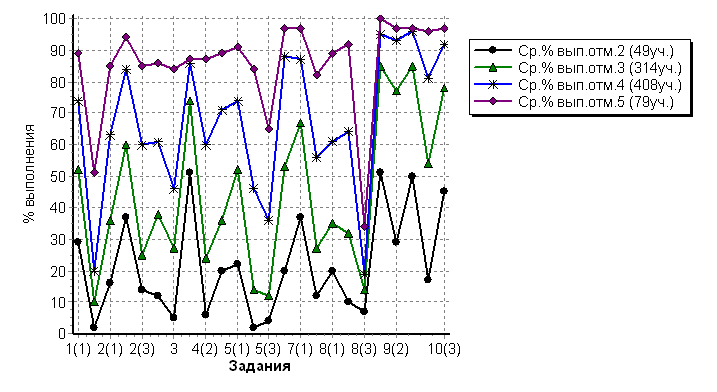 №1 – умение создавать, применять и преобразовывать знаки и символы, модели и схемы для решения учебных и познавательных задач, умение выделять существенные признаки биологических объектов и процессов, характерных для живых организмов; №5 – умение выделять существенные признаки биологических объектов (клеток и организмов растений, животных) и процессов, характерных для живых организмов№8 – умение устанавливать причинно-следственные связи, строить логическое рассуждение, умозаключение (индуктивное, дедуктивное и по аналогии) и делать выводы, приобретение опыта использования методов биологической науки и проведения несложных биологических экспериментов для изучения живых организмов и человека.Процент  неудовлетворительных результатов ВПР в муниципальном образовании городской округ Феодосия Республики Крым по сравнению со средними показателями по Республике Крым и Российской Федерации представлен на диаграмме 38.Диаграмма 38При этом, наибольшее число обучающихся 6-х классов получили неудовлетворительные результаты по ВПР в МБОУ Щебетовская школа– 32%, МБОУ школа №4 – 21,9%, МБОУ школа №7 – 15,9%.Уровень качества знаний по предмету «Биология» обучающихся 6-х классов  в общеобразовательных учреждениях Феодосии по сравнению со средними показателями по Республике Крым и Российской Федерации отражен на диаграмме 39.Диаграмма 39Обучающиеся 17 общеобразовательных учреждений показали качество знаний по результатам ВПР выше среднего показателя по Республике Крым и обучающиеся 20  общеобразовательных учреждений показали выше среднего показателя по Российской Федерации. Обучающиеся МБОУ гимназия №5 показали качество знаний  84,7%, при этом обучающиеся МБОУ Щебетовская школа по итогам ВПР показали качество знаний только 24%.Необходимо отметить наличие рисков: обучающиеся 3 общеобразовательных учреждений МБОУ школа №4, МБОУ школа №9, МБОУ школа №7, МБОУ Щебетовская школа показали низкие  результаты ВПР.Анализ результатов ВПР по учебному предмету «География» в 6 классеВо Всероссийских проверочных работах по географии в 6-х классах приняли участие 831 обучающихся в муниципальном образовании городской округ Феодосия Республики Крым.Сравнительный анализ результатов ВПР по географии в Феодосии, в Республике Крым и среднестатистических  результатов РФ отображен на диаграмме 40 и  показывает следующее: процент обучающихся г.Феодосии, выполнивших работу на неудовлетворительном уровне, ниже, чем в среднем по Республике Крым на 0,3 и выше, чем в среднем по Российской Федерации, на 2,8; процент обучающихся, выполнивших работу на удовлетворительном уровне, выше на 0,3, чем в среднем по Республике Крым  и выше, чем в среднем по Российской Федерации, на 4,6. Диаграмма 40При установлении соответствия между группами обучающихся по полученным отметкам за ВПР и выполненными ими заданиями был получен результат, отображенный на диаграмме 41.Диаграмма 41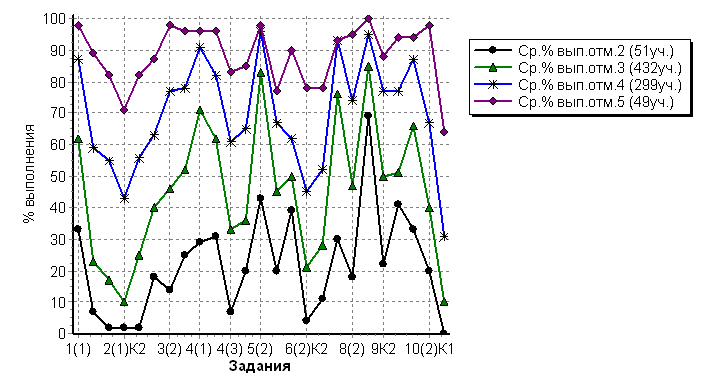 Определенные сложности  при выполнении ВПР по географии вызвали у обучающихся всех групп следующие задания: №2 – владение основами картографической грамотности и использования географической карты для решения разнообразных задач;№7 – умение применять и преобразовывать знаки и символы, модели и схемы для решения учебных и познавательных задач, умение осознанно использовать речевые средства для выражения своих мыслей; владение письменной речью;№10 – умение использовать территориальный подход как основы географического мышления, и умение осознанно использовать речевые средства для выражения своих мыслей, формулирования и аргументации своего мнения; владение письменной речью.Процент  неудовлетворительных результатов ВПР в муниципальном образовании городской округ Феодосия Республики Крым по сравнению со средними показателями по Республике Крым и Российской Федерации представлен на диаграмме 42.Диаграмма 42При этом наибольшее число учащихся 6-х классов получили неудовлетворительные результаты по ВПР  в следующих ОУ: МБОУ школа №13– 20%; МБОУ школа №4 – 18,8%; МБОУ школа №12 – 16,7%; МБОУ Коктебельская школа – 15,8%.Уровень качества знаний по географии обучающихся 6-х классов в общеобразовательных учреждениях Феодосии по сравнению со средними показателями по Республике Крым и Российской Федерации отражен на диаграмме 43.Диаграмма 43Обучающиеся 11 общеобразовательных учреждений показали качество знаний по результатам ВПР выше среднего показателя по Республике Крым и обучающиеся 9 общеобразовательных учреждений показали выше среднего показателя по Российской Федерации. Качество знаний  70% и выше показали обучающиеся 2 общеобразовательных учреждений г.Феодосии, а именно: МБОУ школа №10 – 80%;МБОУ гимназия №5 – 70,8%.Необходимо отметить наличие рисков - низкие  результаты ВПР по географии показали учащиеся 5 общеобразовательных учреждений: МБОУ Коктебельская школа; МБОУ школа №3, МБОУ школа №9; МБОУ школа №12, МБОУ школа №13.Анализ результатов ВПР по учебному предмету «Обществознание» в 6 классеВо Всероссийских проверочных работах по обществознанию в 6-х классах приняли участие 863 обучающихся в муниципальном образовании городской округ Феодосия Республики Крым.Сравнительный анализ результатов ВПР по обществознанию в Феодосии, в Республике Крым и среднестатистических  результатов РФ отображен на диаграмме 44 и  показывает следующее: процент обучающихся г.Феодосии, выполнивших работу на неудовлетворительном уровне, ниже, чем в среднем по Республике Крым на 0,8 и ниже, чем в среднем по Российской Федерации, на 0,7; процент обучающихся, выполнивших работу на удовлетворительном уровне, ниже на 3,7, чем в среднем по Республике Крым  и ниже, чем в среднем по Российской Федерации, на 1,8. Диаграмма 44При установлении соответствия между группами обучающихся по полученным отметкам за ВПР и выполненными ими заданиями был получен результат, отображенный на диаграмме 45.Диаграмма 45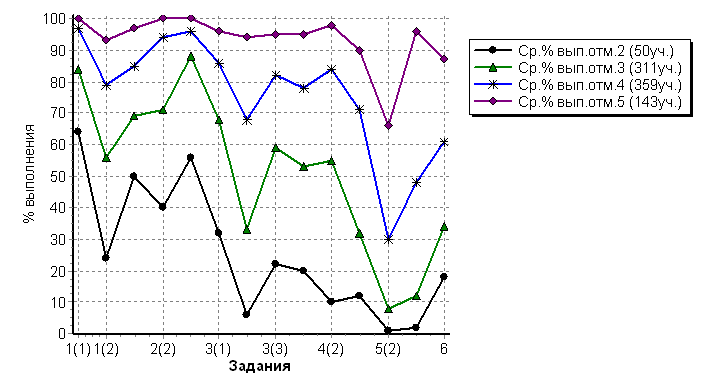 Определенные сложности  при выполнении ВПР по обществознанию вызвало у обучающихся всех групп задание №5: умение характеризовать государственное устройство Российской Федерации, называть органы государственной власти страны; раскрывать достижения российского народа; осознавать значение патриотической позиции в укреплении нашего государстваПроцент  неудовлетворительных результатов ВПР по обществознанию в муниципальном образовании городской округ Феодосия Республики Крым по сравнению со средними показателями по Республике Крым и Российской Федерации представлен на диаграмме 46.Диаграмма 46При этом наибольшее число учащихся 6-х классов получили по обществознанию неудовлетворительные результаты по ВПР  в следующих ОУ: МБОУ школа №16– 33,3%; МБОУ Щебетовская школа  – 30,4%; МБОУ Коктебельская школа– 18,9%; Уровень качества знаний по обществознанию обучающихся 6-х классов в общеобразовательных учреждениях Феодосии по сравнению со средними показателями по Республике Крым и Российской Федерации отражен на диаграмме 47.Диаграмма 47Обучающиеся 12 общеобразовательных учреждений показали качество знаний по результатам ВПР выше среднего показателя по Республике Крым и обучающиеся 11 общеобразовательных учреждений показали выше среднего показателя по Российской Федерации. Качество знаний  80% и выше показали обучающиеся 3 общеобразовательных учреждений г.Феодосии, а именно: МБОУ школа №1 – 82,5%;МБОУ школа №17 – 82,4%.При этом обучающиеся МБОУ школа №16 по итогам ВПР показали качество знаний 0% . Необходимо отметить наличие рисков - низкие  результаты ВПР по обществознанию показали учащиеся 4 общеобразовательных учреждения (МБОУ Коктебельская школа; МБОУ школа №3, МБОУ школа №9, МБОУ школа №16).Анализ результатов ВПР по учебному предмету «История» в 6 классеВо Всероссийских проверочных работах по истории в 6-х классах приняли участие 875 обучающихся в муниципальном образовании городской округ Феодосия.Сравнительный анализ результатов ВПР по обществознанию в Феодосии, в Республике Крым и среднестатистических  результатов РФ отображен на диаграмме 48: процент обучающихся г.Феодосии, выполнивших работу на неудовлетворительном уровне, выше, чем в среднем по Республике Крым на 1,8 и выше, чем в среднем по Российской Федерации, на 2,5; процент обучающихся, выполнивших работу на удовлетворительном уровне, ниже на 2,4, чем по Республике Крым  и выше, чем по Российской Федерации, на 1,7. Диаграмма 48При установлении соответствия между группами обучающихся по полученным отметкам за ВПР и выполненными ими заданиями был получен результат, отображенный на диаграмме 49.Диаграмма 49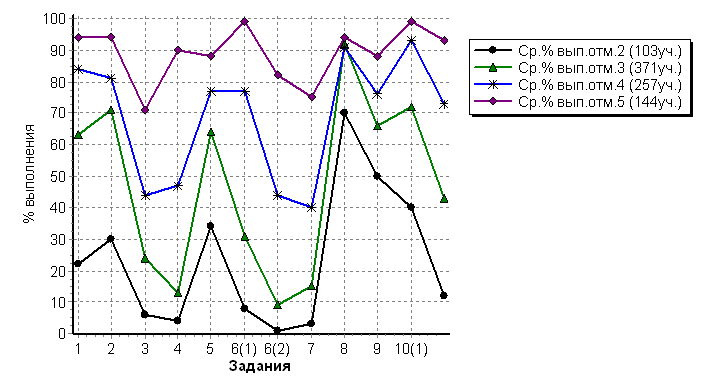 Определенные сложности  при выполнении ВПР по истории вызвало у обучающихся всех групп следующие задания:№4 –  умение осознанно использовать речевые средства в соответствии с задачей коммуникации; владение основами самоконтроля, самооценки, принятия решений и осуществления осознанного выбора в учебной и познавательной деятельности, умение давать оценку событиям и личностям отечественной и всеобщей истории Средних веков;№6 – умение использовать историческую карту как источник информации о территории, об экономических и культурных центрах Руси и других государств в Средние века, о направлениях крупнейших передвижений людей – походов, завоеваний, колонизаций и др.№7 – умение устанавливать причинно-следственные связи, строить логическое рассуждение, умозаключение и делать выводы; умение объяснять причины и следствия ключевых событий отечественной и всеобщей истории Средних веков.Процент  неудовлетворительных результатов ВПР по истории в 6 классе в муниципальном образовании городской округ Феодосия Республики Крым по сравнению со средними показателями по Республике Крым и Российской Федерации представлен на диаграмме 50.Диаграмма 50При этом наибольшее число учащихся 6-х классов получили по истории неудовлетворительные результаты по ВПР  в следующих ОУ: МБОУ школа №4– 50%; МБОУ школа №16– 42,9%; МБОУ школа №9– 34,1%; МБОУ школа №12– 33,3%; МБОУ Щебетовская школа  – 26,3%.Уровень качества знаний по истории обучающихся 6-х классов в общеобразовательных учреждениях Феодосии по сравнению со средними показателями по Республике Крым и Российской Федерации отражен на диаграмме 51.Диаграмма 51Обучающиеся 11 общеобразовательных учреждений показали качество знаний по результатам ВПР выше среднего показателя по Республике Крым и обучающиеся 8 общеобразовательных учреждений показали выше среднего показателя по Российской Федерации. Качество знаний  80% и выше показали обучающиеся 2 общеобразовательных учреждений г.Феодосии, а именно: МБОУ школа №3 – 81,5%;МБОУ школа №17 – 79,3%.При этом обучающиеся МБОУ школа №9 по итогам ВПР по истории показали качество знаний только 12,1% . Необходимо отметить наличие рисков - низкие  результаты ВПР по истории показали учащиеся 5 общеобразовательных учреждения (МБОУ школа №4, МБОУ школа №9, МБОУ школа №12; МБОУ школа №16, МБОУ Щебетовская школа).В целом, результаты ВПР в муниципальном образовании городской округ Феодосия Республики Крым позволяют сделать следующие выводы: ряд умений обязательного уровня, на которых базируется изучение русского языка, математики, биологии и истории в 4-6-х классах  частью обучающихся усвоен недостаточно прочно и вызывает  затруднения;результаты ВПР должны быть проанализированы и использованы администрациями ОУ для формирования внутренней системы оценки качества образования и принятия управленческих решений в части выявления пробелов в знаниях обучающихся и  для повышения качества образования.Исходя из анализа результатов Всероссийской проверочной работы в 4-6-х классах, считаем целесообразным руководителям общеобразовательных учреждений рекомендовать:провести  анализ результатов ВПР в 4-6-х  классах,  разработать мероприятия по ликвидации выявленных недостатков;разработать систему мероприятий по устранению пробелов в знаниях обучающихся,  повышению качества образования в 4-6-х  классах и подготовке к Всероссийским проверочным работам в 2018-2019 учебном году;организовать методическое сопровождение учителей по использованию  фондов оценочных средств, аналогичных ВПР.Всероссийские проверочные работы в 11 классахбыли проведены по учебным предметам «Биология», «География», «История», «Физика», «Химия», «Иностранный язык».По каждому из предметов были опубликованы: - описание ВПР по данному предмету, включающее Кодификатор элементов содержания и требований к уровню подготовки выпускников общеобразовательных учреждений для проведения ВПР. В описании ВПР содержатся сведения о распределении заданий в работе по блокам содержания и проверяемым способам действий, о системе оценивания отдельных заданий и работы в целом. - образец всероссийской проверочной работы, который дает представление о структуре всероссийской проверочной работы, количестве и форме заданий, уровне их сложности. - ответы и критерии оценивания к образцу проверочной работы.Анализ результатов ВПР по учебному предмету «География» в 11 классеВо Всероссийских проверочных работах по русскому языку в 11-х классах приняли участие 109 обучающихся 7 общеобразовательных учреждений в муниципальном образовании городской округ Феодосия Республики Крым.Результаты ВПР показывают уровень достижения требований ФК ГОС по географии  и дают возможность провести диагностику достижения предметных и метапредметных результатов и определить направления работы школ по повышению качества образования по географии.Сравнительный анализ результатов ВПР по географии в Феодосии, в Республике Крым и среднестатистических  результатов РФ отображен на диаграмме 1 и  показывает следующее: процент обучающихся г.Феодосии, выполнивших работу на неудовлетворительном уровне, ниже, чем в среднем по Республике Крым на 1,4 и ниже, чем в среднем по Российской Федерации, на 0,5; процент обучающихся, выполнивших работу на удовлетворительном уровне, ниже на 6,0, чем в среднем по Республике Крым  и выше, чем в среднем по Российской Федерации, на 1,0. Диаграмма 1При установлении соответствия между группами обучающихся по полученным отметкам за ВПР и выполненными ими заданиями был получен результат, отображенный на диаграмме 2.Диаграмма 2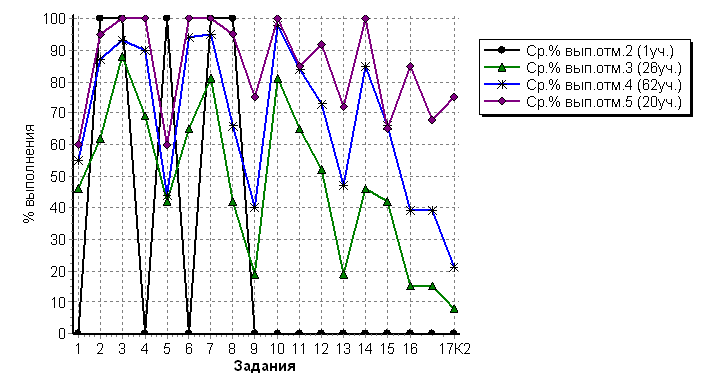 Определенные сложности  при выполнении ВПР вызвали у обучающихся всех групп следующие задания: №9 – умение определять и сравнивать по разным источникам информации географические тенденции развития природных, социально-экономических и геоэкологических объектов, процессов и явлений;№13 – умение оценивать ресурсообеспеченность отдельных стран и регионов мира;№16-17 – умение использовать знания и умения в практической деятельности и повседневной жизни для объяснения и оценки разных территорий с точки зрения взаимосвязи природных, социально-экономических, техногенных объектов и процессов. Процент  неудовлетворительных результатов ВПР в муниципальном образовании городской округ Феодосия Республики Крым ниже по сравнению со средними показателями по Республике Крым и Российской Федерации. Неудовлетворительные результаты по географии получили только учащиеся МБОУ Щебетовская школа – 7,1%; Уровень качества знаний по географии обучающихся 11-х классов (по результатам ВПР) в общеобразовательных учреждениях Феодосии по сравнению со средними показателями по Республике Крым и Российской Федерации отражен на диаграмме 3.Диаграмма 3Обучающиеся 4 общеобразовательных учреждений показали качество знаний по результатам ВПР выше среднего показателя по Республике Крым и обучающиеся 3 общеобразовательных учреждений показали выше среднего показателя по Российской Федерации. Все учащиеся показали качество знаний по географии 50% и выше. Качество знаний  80% и выше показали обучающиеся 3 общеобразовательных учреждений г.Феодосии, а именно: МБОУ школа №19 – 100%;МБОУ школа №14 – 83,3%;МБОУ школа №11 – 80%.Анализ результатов ВПР по учебному предмету «Физике» в 11 классеРезультаты ВПР показали уровень достижения планируемых результатов в соответствии с требованиями ООП СОО по физике и дают возможность провести диагностику достижения предметных и метапредметных результатов и определить направления работы школ по повышению качества образования по физике.Во Всероссийских проверочных работах по физике приняли участие 146 обучающихся 7 общеобразовательных учреждений в муниципальном образовании городской округ Феодосия Республики Крым. Сравнительный анализ результатов ВПР по физике в Феодосии, в Республике Крым и среднестатистических  результатов РФ отображен на диаграмме 4 и  показывает следующее: процент обучающихся г.Феодосии, выполнивших работу на неудовлетворительном уровне, ниже, чем в среднем по Республике Крым на 1,2 и ниже, чем в среднем по Российской Федерации, на 0,1; процент обучающихся, выполнивших работу на удовлетворительном уровне, ниже на 18,8, чем в среднем по Республике Крым  и ниже, чем в среднем по Российской Федерации, на 8,8. Диаграмма 4При установлении соответствия между группами обучающихся по полученным отметкам за ВПР и выполненными ими заданиями был получен следующий результат, отображенный на диаграмме 5.Определенные сложности  при выполнении ВПР по физике  вызвали у обучающихся всех групп следующие задания: №5 – знание и понимание смысла физических величин и законов;№11 – умение отличать гипотезы от научных теорий, делать выводы на основе экспериментальных данных.№12 – умение проводить опыты по исследованию изученных явлений и процессов;№16 - умение воспринимать и на основе полученных знаний самостоятельно оценивать информацию, содержащуюся в СМИ, Интернете, научно-популярных статьях.Диаграмма 5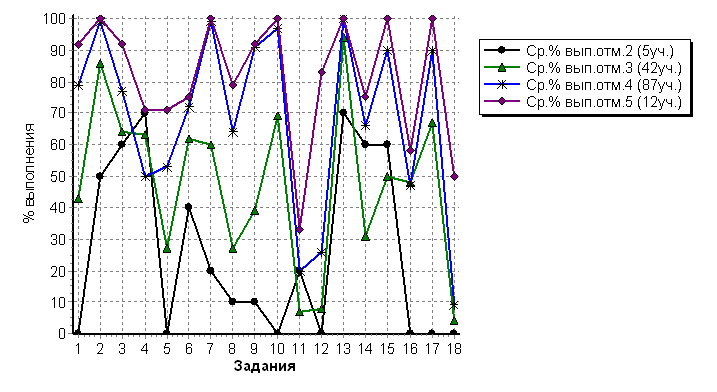 Процент  неудовлетворительных результатов ВПР в муниципальном образовании городской округ Феодосия Республики Крым по сравнению со средними показателями по Республике Крым и Российской Федерации представлен на диаграмме 6.Диаграмма 6При этом наибольшее число обучающихся 11-х классов получили неудовлетворительные результаты по ВПР по физике в следующих ОУ: МБОУ школа №6 – 28,6%;МБОУ Коктебельская школа – 20%.Уровень качества знаний по физике обучающихся 11-х классов (по результатам ВПР) в муниципальном образовании городской округ Феодосия Республики Крым по сравнению со средними показателями по Республике Крым и Российской Федерации отражен на диаграмме 7.Диаграмма 7 Обучающиеся 4 общеобразовательных учреждений показали качество знаний по результатам ВПР выше среднего показателя по Республике Крым и по Российской Федерации. Качество знаний  50% и выше показали обучающиеся 4 общеобразовательных учреждений г.Феодосии, а именно: МБОУ школа №15 – 85,8%;МБОУ школа №3 – 81,2%;МБОУ школа №17 – 79,1%;МБОУ школа №10– 64,3%.Необходимо отметить наличие рисков - обучающиеся МБОУ школа №6 показали низкие  результаты ВПР по физике.Анализ результатов ВПР по учебному предмету «Биология» в 11 классеВо Всероссийских проверочных работах по предмету «Биология» в 11-х классах приняли участие 391 обучающийся всех общеобразовательных учреждений в муниципальном образовании городской округ Феодосия Республики Крым.Сравнительный анализ результатов ВПР по предмету «Биоллогия» в Феодосии, в Республике Крым и среднестатистических  результатов РФ отображен на диаграмме 8 и  показывает следующее: процент обучающихся г.Феодосии, выполнивших работу на неудовлетворительном уровне, выше, чем в среднем по Республике Крым на 1,8 и выше, чем в среднем по Российской Федерации, на 2,1; процент обучающихся, выполнивших работу на удовлетворительном уровне, выше на 1,6, чем в среднем по Республике Крым  и выше, чем в среднем по Российской Федерации, на 6,1. Диаграмма 8При установлении соответствия между группами обучающихся по полученным отметкам за ВПР и выполненными ими заданиями был получен результат, отображенный на диаграмме 9.Диаграмма 9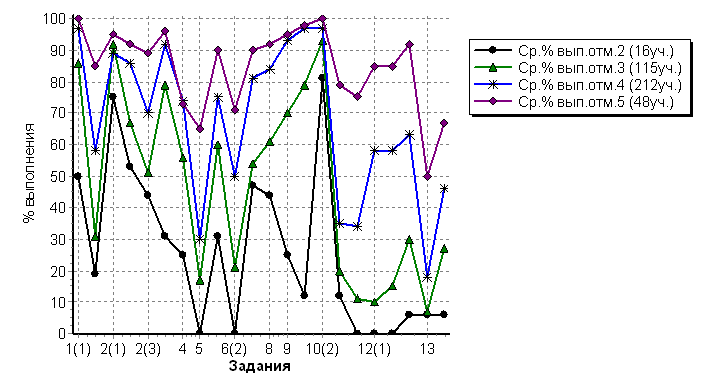  Определенные сложности  при выполнении ВПР вызвали у обучающихся всех групп следующие задания: №5 – умение объяснять: роль биологии в формировании научного мировоззрения; вклад биологических теорий в формирование современной естественнонаучной картины мира; единство живой и неживой природы, родство живых организмов; отрицательное влияние алкоголя, никотина, наркотических веществ на развитие зародыша человека; влияние мутагенов на организм человека, экологических факторов на организмы; взаимосвязи организмов и окружающей среды; причины эволюции, изменяемости видов, нарушений развития организмов;№11 – проверяются знания и понимание строения биологических объектов: клетки, генов и хромосом, вида и экосистем;№13 – проверяются знания и понимание основных положений биологических теорий (клеточная, эволюционная теория Ч. Дарвина); учение В.И. Вернадского о биосфере; сущность законов Г. Менделя, закономерностей изменчивости; умение решать элементарные биологические задачи, составлять элементарные схемы скрещивания и схемы переноса веществ и энергии в экосистемах (цепи питания).Процент  неудовлетворительных результатов ВПР в муниципальном образовании городской округ Феодосия Республики Крым по сравнению со средними показателями по Республике Крым и Российской Федерации представлен на диаграмме 10.Диаграмма 10При этом наибольшее число обучающихся 11-х классов получили неудовлетворительные результаты по ВПР в МБОУ школа №13 – 33,3%, МБОУ Щебетовская школа – 21,4%, МБОУ школа №20 – 18,2%, МБОУ школа №7 – 12,5%.Уровень качества знаний по предмету «Биология» обучающихся 11-х классов (по результатам ВПР) в общеобразовательных учреждениях Феодосии по сравнению со средними показателями по Республике Крым и Российской Федерации отражен на диаграмме 11.Диаграмма 11Обучающиеся 6 общеобразовательных учреждений показали качество знаний по результатам ВПР выше среднего показателя по Республике Крым и обучающиеся 5 общеобразовательных учреждений показали выше среднего показателя по Российской Федерации. Качество знаний  80% и выше показали обучающиеся 4 общеобразовательных учреждений г.Феодосии, а именно: МБОУ школа №6 – 100%;МБОУ гимназия №5 – 90.9%; МБОУ школа №17 – 88%;МБОУ школа №17 – 87,4%.При этом обучающиеся 2 общеобразовательных организаций Республики Крым по итогам ВПР показали качество знаний менее 30% : МБОУ школа №4 – 22,2%;МБОУ школа №13 – 25%;Необходимо отметить наличие рисков - обучающиеся МБОУ школа №4, МБОУ школа №13, МБОУ школа №14, МБОУ Щебетовская школа показали низкие  результаты ВПР.Анализ результатов ВПР по учебному предмету «История» в 11 классеВо Всероссийских проверочных работах по истории в 11-х классах приняли участие 406 обучающихся 21 общеобразовательного учреждения в муниципальном образовании городской округ Феодосия Республики Крым.Результаты ВПР показывают уровень достижения требований ФК ГОС по истории  и дают возможность провести диагностику достижения предметных и метапредметных результатов и определить направления работы школ по повышению качества образования по истории.Сравнительный анализ результатов ВПР по истории в Феодосии, в Республике Крым и среднестатистических  результатов РФ отображен на диаграмме 12 и  показывает следующее: процент обучающихся г.Феодосии, выполнивших работу на неудовлетворительном уровне, ниже, чем в среднем по Республике Крым на 0,8 и ниже, чем в среднем по Российской Федерации, на 1,3; процент обучающихся, выполнивших работу на удовлетворительном уровне, ниже на 4,7, чем в среднем по Республике Крым  и выше, чем в среднем по Российской Федерации, на 3,8. Диаграмма 12При установлении соответствия между группами обучающихся по полученным отметкам за ВПР и выполненными ими заданиями был получен результат, отображенный на диаграмме 13.Диаграмма 13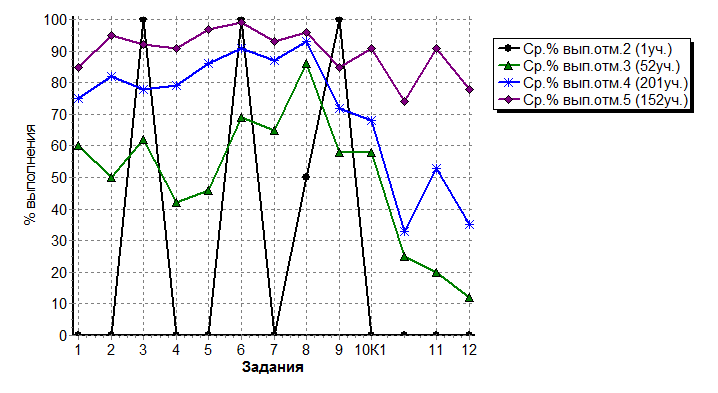 Некоторые сложности  при выполнении ВПР вызвали у обучающихся всех групп следующие задания: №10 – знание истории родного края (рассказ  об улице города и событии, с которым связано  ее название); умение различать в исторической информации факты и мнения, исторические описания и исторические объяснения; систематизировать разнообразную историческую информацию на основе своих представлений об общих закономерностях исторического процесса; ответы полные, развернутые дали лишь  сильные ученики. В изложении наряду с верными фактами об истории  содержались  фактические  ошибки, существенно искажающие ответ, а также  в  качестве ответа были  приведены рассуждения общего характера, не содержащие конкретной информации по теме. Задание 10  по своему содержанию не соответствовало демоверсии.№12 – умение устанавливать причинно-следственные связи; систематизировать разнообразную историческую информацию на основе своих представлений об общих закономерностях исторического процесса. Знание/понимание основных фактов, процессов и явлений, характеризующих целостность отечественной и всемирной истории. Процент  неудовлетворительных результатов ВПР в муниципальном образовании городской округ Феодосия Республики Крым ниже по сравнению со средними показателями по Республике Крым и Российской Федерации. Неудовлетворительные результаты по истории получили только учащиеся МБОУ школа №17 – 1,4%.Уровень качества знаний по истории обучающихся 11-х классов в общеобразовательных учреждениях Феодосии по сравнению со средними показателями по Республике Крым и Российской Федерации отражен на диаграмме 14.Диаграмма 14Обучающиеся 12 общеобразовательных учреждений показали качество знаний по результатам ВПР выше среднего показателя по Республике Крым и выше среднего показателя по Российской Федерации. Все учащиеся показали качество знаний по истории 50% и выше. Качество знаний  100%  показали обучающиеся МБОУ школа №2; МБОУ школа №6; МБОУ школа №18.Анализ результатов ВПР по учебному предмету «Химии» в 11 классеРезультаты ВПР показали уровень достижения требований ФК ГОС по химии и дают возможность провести диагностику предметных и метапредметных результатов и определить направления работы школ по повышению качества образования по химии.Во Всероссийских проверочных работах по химии приняли участие 401 обучающийся 21 общеобразовательного учреждения в муниципальном образовании городской округ Феодосия Республики Крым. Сравнительный анализ результатов ВПР по химии в Феодосии, в Республике Крым и среднестатистических  результатов РФ отображен на диаграмме 15: процент обучающихся г.Феодосии, выполнивших работу на неудовлетворительном уровне, выше, чем в среднем по Республике Крым на 3,5 и выше, чем в среднем по Российской Федерации, на 4,9; процент обучающихся, выполнивших работу на удовлетворительном уровне, выше на 4,3, чем в среднем по Республике Крым  и выше, чем в среднем по Российской Федерации, на 13,1. Диаграмма 15При установлении соответствия между группами обучающихся по полученным отметкам за ВПР и выполненными ими заданиями был получен следующий результат, отображенный на диаграмме 16.Определенные сложности  при выполнении ВПР по химии  вызвали у обучающихся всех групп следующие задания: №8 – умение определять валентность и степень окисления химических элементов, тип химической связи в соединениях, заряд иона, характер среды в водных растворах неорганических соединений, окислитель и восстановитель, принадлежность веществ к различным классам органических соединений; составлять уравнения реакций изученных типов (электролитической диссоциации, ионного обмена, окислительно-восстановительных);№13 – умение объяснять зависимость свойств веществ от их состава и строения; природу химической связи (ионной, ковалентной, металлической), зависимость скорости химической реакции и положения химического равновесия от различных факторов; сущность изученных видов химических реакций.Диаграмма 16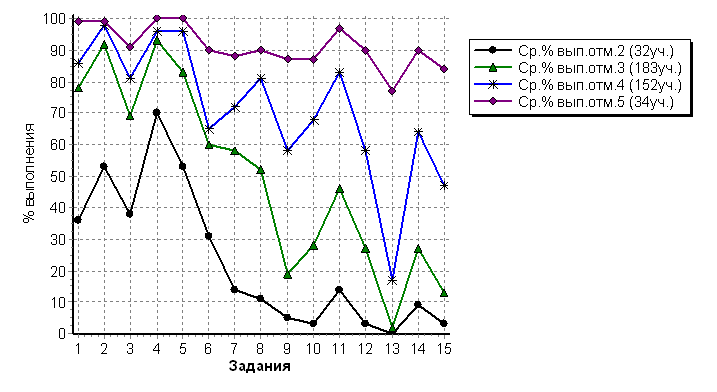 Процент  неудовлетворительных результатов ВПР в муниципальном образовании городской округ Феодосия Республики Крым по сравнению со средними показателями по Республике Крым и Российской Федерации представлен на диаграмме 17.Диаграмма 17При этом наибольшее число обучающихся 11-х классов получили неудовлетворительные результаты по ВПР по химии в следующих ОУ: МБОУ школа №9 – 37%;МБОУ школа №1– 29,2%;МБОУ школа №6 – 25%;МБОУ Щебетовская школа – 21,4%.Уровень качества знаний по химии обучающихся 11-х классов в муниципальном образовании городской округ Феодосия Республики Крым по сравнению со средними показателями по Республике Крым и Российской Федерации отражен на диаграмме 18.Диаграмма 18Обучающиеся 4 общеобразовательных учреждений показали качество знаний по результатам ВПР выше среднего показателя по Республике Крым и по Российской Федерации. Качество знаний  50% и выше показали обучающиеся 4 общеобразовательных учреждений г.Феодосии, а именно: МБОУ школа №10 – 71,4%;МБОУ гимназия №5 – 69,6%;МБОУ школа №2 – 66,7%;МБОУ школа №4– 66,7%.Необходимо отметить наличие рисков - обучающиеся МБОУ школа №9, МБОУ школа №1, МБОУ школа №6  показали низкие  результаты ВПР по химии.Анализ результатов ВПР по учебному предмету «Английский язык» в 11 классеВо Всероссийских проверочных работах по предмету «Английский язык» в 11-х классах приняли участие 79 обучающийся 4 общеобразовательных учреждений в муниципальном образовании городской округ Феодосия Республики Крым.Сравнительный анализ результатов ВПР по предмету «Английский язык» в Феодосии, в Республике Крым и среднестатистических  результатов РФ отображен на диаграмме 19 и  показывает следующее: процент обучающихся г.Феодосии, выполнивших работу на неудовлетворительном уровне, выше, чем в среднем по Республике Крым на 0,4 и ниже, чем в среднем по Российской Федерации, на 0,5; процент обучающихся, выполнивших работу на удовлетворительном уровне, ниже на 12,8, чем в среднем по Республике Крым  и ниже, чем в среднем по Российской Федерации, на 12,5. Диаграмма 19При установлении соответствия между группами обучающихся по полученным отметкам за ВПР и выполненными ими заданиями был получен результат, отображенный на диаграмме 20.Диаграмма 20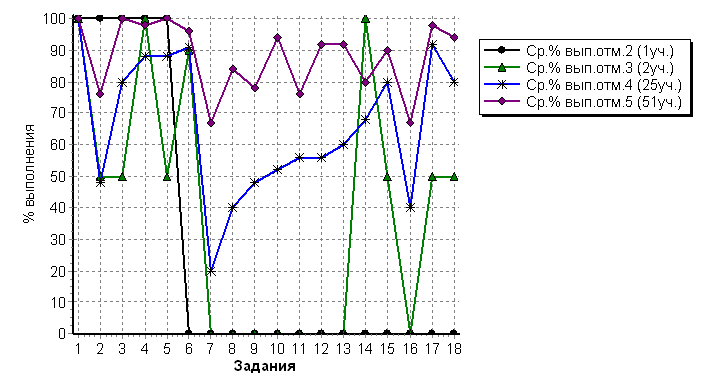  Определенные сложности  при выполнении ВПР вызвали у выпускников всех групп следующие задания: №7 – овладение языковыми навыками (грамматическая сторона речи);№16 –умение употреблять в речи лексические единицы, обслуживающие ситуации в рамках тематики основной и старшей школы и употреблять в речи наиболее распространенные устойчивые словосочетания.Процент  неудовлетворительных результатов ВПР в муниципальном образовании городской округ Феодосия Республики Крым по сравнению со средними показателями по Республике Крым и Российской Федерации представлен на диаграмме 21.Диаграмма 21Неудовлетворительные результаты по ВПР только в МБОУ школа №9 – 4,2%.Уровень качества знаний по предмету «Английский язык» обучающихся 11-х классов в общеобразовательных учреждениях Феодосии по сравнению со средними показателями по Республике Крым и Российской Федерации отражен на диаграмме 22.Диаграмма 22Обучающиеся всех 4 общеобразовательных учреждений показали качество знаний по результатам ВПР выше среднего показателя по Республике Крым и выше среднего показателя по Российской Федерации. Качество знаний  80% и выше показали обучающиеся всех 4 общеобразовательных учреждений г.Феодосии.Исходя из анализа результатов Всероссийских проверочных работ в 11 классах по учебным предметам Биология, География, История, Физика, Химия, Иностранный язык считаем целесообразным рекомендовать руководителям общеобразовательных организаций:провести  анализ результатов ВПР в 11-х классах,  разработать мероприятия по ликвидации выявленных недостатков;разработать систему мероприятий по повышению качества образования в 11 классах и подготовке к Всероссийским проверочным работам в 2018-2019 учебном  году;организовать методическое сопровождение учителей по использованию  фондов оценочных средств, аналогичных ВПР.